Colloque  Haïti : analyse et perspectives de l’aide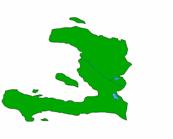 Jeudi, 5 juin 2014 25, rue Jarry Ouest, MontréalACCUEIL14h30 à 15h :Inscription et paiement 15h à 15h15 :Mot de bienvenue et aperçu du colloque Animatrice – Michèle Asselin, coordonnatrice du Centre international de solidarité ouvrière et membre de la Concertation pour HaïtiPRÉSENTATIONS15h15 à 15h35 : Perspectives de l’aide internationale et canadienne à  HaïtiFraser Reilly-King, analyste des politiques, Conseil canadien pour la coopération internationale15h35 à 16h :Présentation des faits saillants de la recherche  Haïti 2013 : Analyse et perspectives de l’aidePaul Cliche, auteur de la recherche et chercheur associé au Réseau d'études des dynamiques transnationales et de l'action collective (REDTAC) de l'Université de MontréalDROIT DE PAROLE16h à 16h45 :Animateur – Richard Simard, directeur des programmes internationaux, Terre Sans  FrontièresModèle néolibéral de développement mis de l’avant en Haïti via l’aide internationale et l’aide canadienne et  alternativesClaude St Pierre,  ex-directeur pays pour Oxfam Québec en Haïti (2011-2014) Gérard Côté, chargé de projets, Centre d’étude et de coopération internationaleOdette Gagnon, coopérante en Haïti pour la Fédération des travailleurs et travailleuses du Québec Jean-Claude Icart, chercheur autonomeJean-Claude Jean, responsable du bureau de Développement et Paix en Haïti16h45 à 17h20 :Période de questionsPAUSE 17h20 à 17h45 :Buffet et déplacement vers les ateliersAteliers de discussion17h45 à 18h30 :Atelier 1 : Zones franchesMichèle Asselin, coordonatrice du Centre international de solidarité ouvrière et membre de la Concertation pour Haïti  Atelier 2 : Secteur minierGerardo Ducos, chercheur autonomeAtelier 3 : LogementPascale Leblanc, membre active d’Amnistie Internationale et de la Concertation pour HaïtiAtelier 4 : Droits humainsPierre Bonin, membre actif de la Concertation pour HaïtiPLÉNIÈRE ET CONCLUSION18h30 à 19h :Animatrice – Michèle Asselin 19h : Fin du colloque